Echipa de fotbal înv. primar Șc. Balcani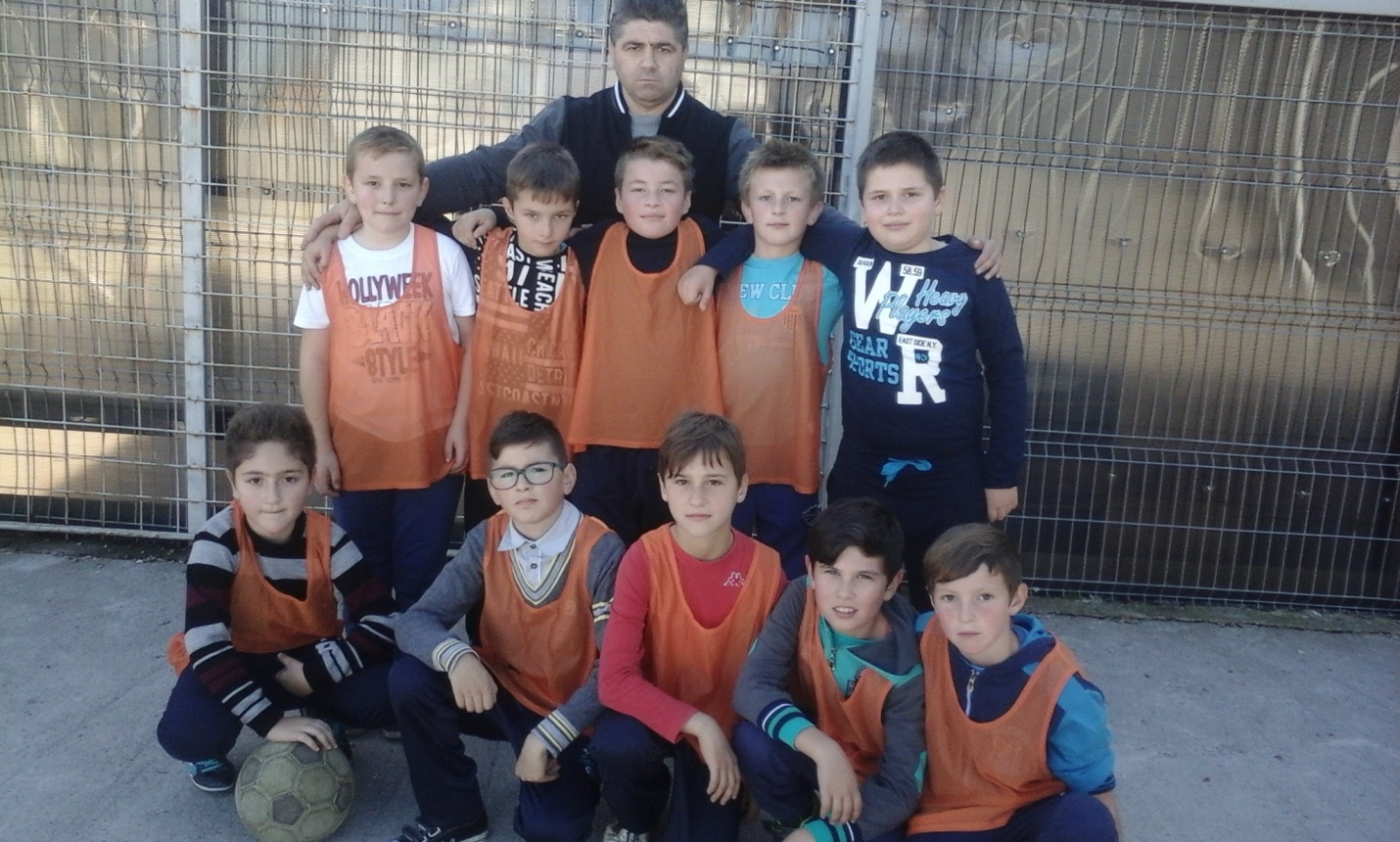 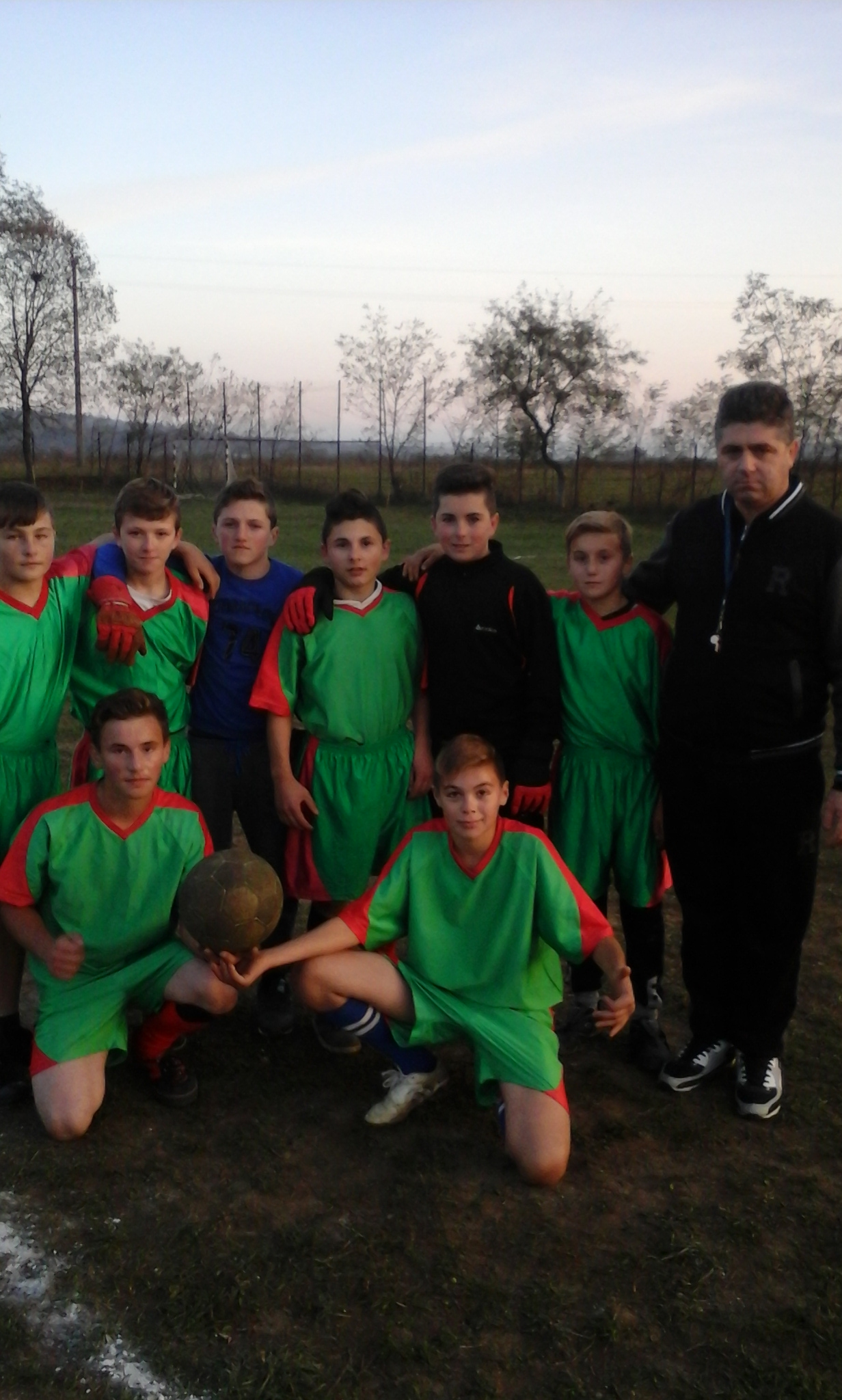 Echipa de fotbal gimnaziu Șc. Balcani